ΑΡΙΘ. ΜΗΤΡΩΟΥ…………………ΑΙΤΗΣΗ – ΔΗΛΩΣΗΕγγραφής στο ΔιιδρυματικόΠρόγραμμα Μεταπτυχιακών Σπουδών«Θρησκευτικός και Προσκυνηματικός Τουρισμός»Επώνυμο:………………………………………………………………………………………………………….Όνομα:……………………………………………………………………………………………………………..Πατρώνυμο:……………………………………………………………………………………………………..Όνομα κα πατρικό επώνυμο μητέρας:…………………………….................................................Ημερομηνία Εγγραφής:……………………………………………………………………………………..Εγκρίνεται η εγγραφή αριθμ. Συνέλευσης Ε.Δ.Ε.: *Επισπεύδον Τμήμα: Κοινωνικής Θεολογίας και Χριστιανικού Πολιτισμού Α.Π.Θ.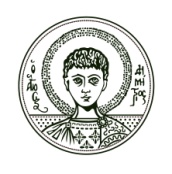 ΑΡΙΣΤΟΤΕΛΕΙΟ ΠΑΝΕΠΙΣΤΗΜΙΟΘΕΣΣΑΛΟΝΙΚΗΣΘΕΟΛΟΓΙΚΗ ΣΧΟΛΗΤΜΗΜΑ ΚΟΙΝΩΝΙΚΗΣ ΘΕΟΛΟΓΙΑΣ ΚΑΙ ΧΡΙΣΤΙΑΝΙΚΟΥ ΠΟΛΙΤΙΣΜΟΥ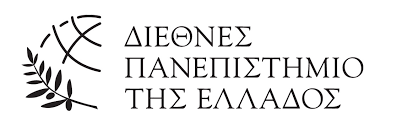 ΔΙΕΘΝΕΣ ΠΑΝΕΠΙΣΤΗΜΙΟ ΤΗΣ ΕΛΛΑΔΟΣ ΣΧΟΛΗ ΟΙΚΟΝΟΜΙΑΣ ΚΑΙ ΔΙΟΙΚΗΣΗΣΤΜΗΜΑ ΔΙΟΙΚΗΣΗΣ ΟΡΓΑΝΙΣΜΩΝ, ΜΑΡΚΕΤΙΝΓΚ ΚΑΙ ΤΟΥΡΙΣΜΟΥΣΤΟΙΧΕΙΑ ΦΟΙΤΗΤΗΑριθ. Ταυτ:………………………………………………………..Ημερ. Έκδοσης:……………………………..………………….Αρχή Έκδοσης:…………………………………………………Αριθ. Δημοτολογίου:……………………..…………………..Τόπος δημοτολογίου:…………………….………………….Νομός δημοτολογίου:…………………….…………………Επάγγελμα:………………………..……………………………..Ημερομηνία γέννησης:…………………..…………………..Τόπος γέννησης:………………………………………………..Νομός γέννησης:……………...………………………………..Υπηκοότητα:……………………………………………………..Θρήσκευμα:……………………………………………………..Επάγγελμα πατέρα:……...……………….…………………..Επάγγελμα μητέρας:………………………………………….ΑΜΚΑ:……………………………………………………………..ΑΦΜ………………………………………………………………..Δ.Ο.Υ…………………………………………………………………ΣΤΟΙΧΕΙΑ ΑΠΟΦΟΙΤΗΣΗΣΠανεπιστήμιο:…………………………………………………..Σχολή:…………………………………………..…………………..Τμήμα:………………………………………….…………………..Βαθμός πτυχίου:………………………………………………..Έτος λήψης πτυχίου:……………………..…………………..ΔΙΕΥΘΥΝΣΗ ΜΟΝΙΜΗΣ ΚΑΤΟΙΚΙΑΣ…………………………………………………….…………………..……………………………………………………..…………………..……………………………………………………..…………………..Ταχ. Κώδικας:……………………………..…………………..Σταθερό Τηλέφωνο:…………………….…………………..Κινητό Τηλέφωνο:…………………………………………..Email:………………………………………….…………………..ΠροςΤη Γραμματεία του ΔιιδρυματικούΠρογράμματος Μεταπτυχιακών Σπουδών:«Θρησκευτικός και Προσκυνηματικός Τουρισμός»Παρακαλώ να εγκρίνετε την εγγραφή μου μετά από επιλογή στο Διιδρυματικό Πρόγραμμα Μεταπτυχιακών Σπουδών «Θρησκευτικός και Προσκυνηματικός Τουρισμός».Με τιμή(υπογραφή)Θεσσαλονίκη,……………/…………………/2023